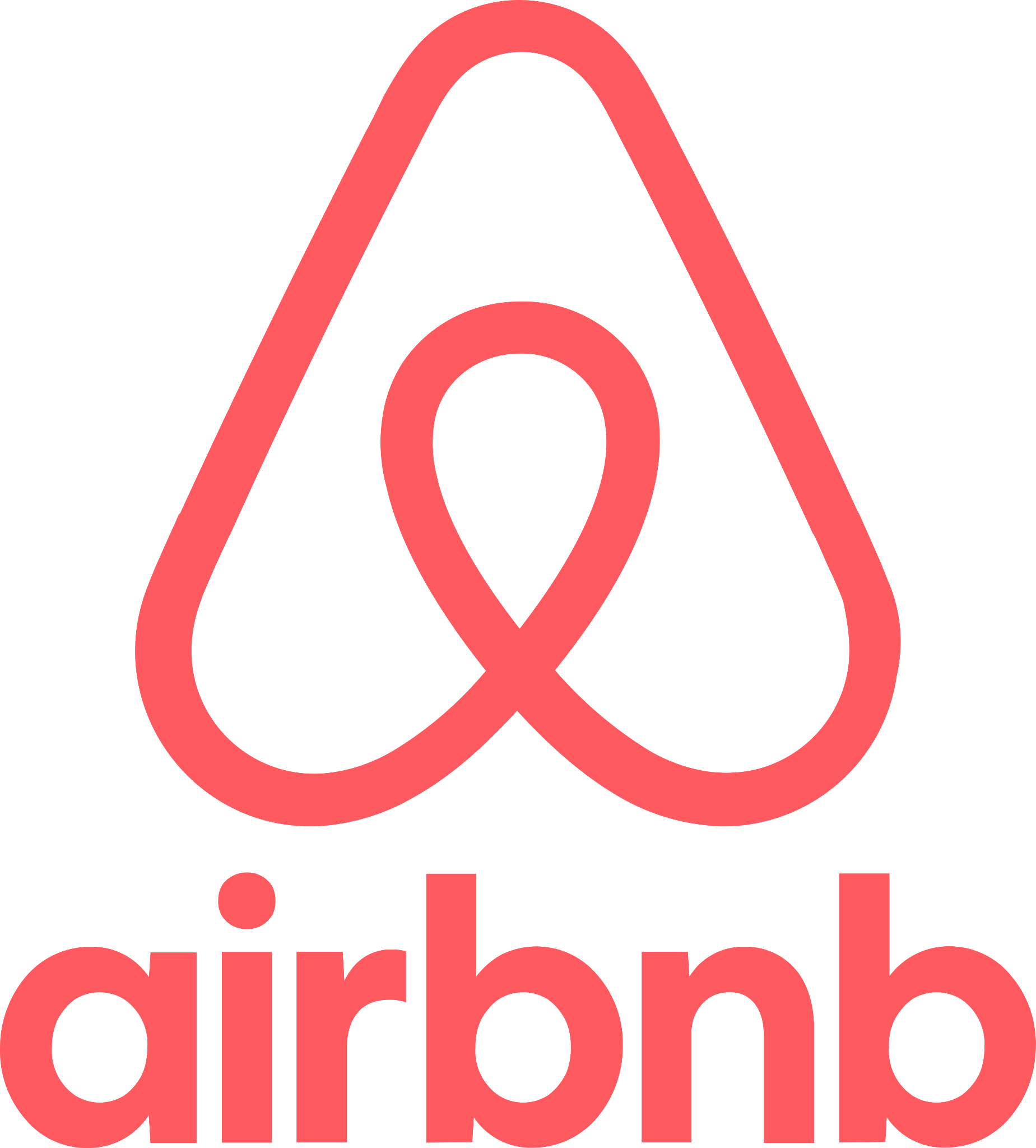 La villa de la Mejor Serie del 2023 está ahora en Airbnb Ciudad de México a 18 de enero de 2023.- Puede que reconozcas Villa Tasca por la segunda temporada de la comedia de sátira The White Lotus, ganadora del Globo de Oro 2023 a la mejor serie. La impresionante Villa, perfecta para tu próximo viaje de chicas a Italia, está ahora en Airbnb. Ubicada en Palermo, la propiedad transporta a los huéspedes a la décadas de los años 1500, con 20 hectáreas de jardín y cuatro habitaciones, cada una con baño privado.La villa cuenta con una escalera doble que guía a los huéspedes hasta la planta principal. El salón y el comedor tienen grandiosos techos, ventanas altas, arte y diseño italiano en cada rincón, incluidos cuadros de paisajes que llenan las paredes y alfombras que cubren los suelos de piedra pulida. Detalles como retratos con bordes dorados, armarios de madera tallada y azulejos de mármol en los baños, marcan la diferencia en cada suite.Como también recordarán los fanáticos de la serie, hay una piscina rodeada de hermosos y exuberantes jardines donde podrán contar secretos sobre sus parejas. Otras comodidades que podrán encontrar son: sala de billar, sala de música, bar y servicio completo de personal. Aquí encontrarás imágenes en alta resolución de Villa Tasca.Saludos, ###Acerca de AirbnbAirbnb nació en el 2007 cuando dos anfitriones recibieron en su casa de San Francisco a tres huéspedes y desde entonces ha crecido a 4 millones de anfitriones que han recibido a más de mil millones de huéspedes en casi todos los países del mundo. Todos los días, los anfitriones ofrecen estadías y actividades únicas que permiten a los huéspedes conectar con el resto del mundo y explorarlo de una forma más auténtica.CONTACTO PARA PRENSAMelissa Aladro | PR Manager melissa.aladro@another.co Natalia Ruiz| PR Account Executive Sr.natalia.ruiz@another.co 